ООО "Полесская мебельная компания"г. Наровля, ул. Тимирязева 40. Тел/факс 8-02355-42859Инструкция по сборке и эксплуатации мебелиГарнитур мебели для гостиной «Лия-3»ПеналГабаритные размеры Ширина (мм): 412Глубина (мм): 315Высота (мм): 820 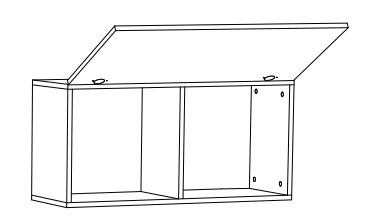 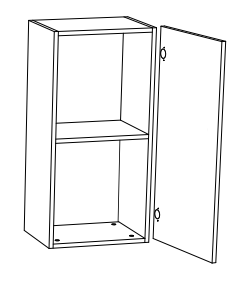 ОБЩИЕ ТЕХНИЧЕСКИЕ УКАЗАНИЯНастоятельно рекомендуем перед началом сборки внимательно ознакомьтесь с данной инструкцией, проверить наличие всех деталей и фурнитуры согласно комплектовочным ведомостям, убедиться в их качестве (отсутствие царапин, сколов, вмятин и т.д.) т.к. претензии по количеству комплектующих и качеству изделия после сборки не принимаютсяСборку советуем производить вдвоём на ровной поверхности, в качестве подкладочного материала рекомендуем использовать гофрокартон от упаковок.Производитель оставляет за собой право вносить изменения - замена крепёжной фурнитуры, ножек, ручек и т. д. на аналоги.Правила эксплуатацииДля длительного сохранения эксплуатационных и эстетических качеств мебели необходимо соблюдать следующие правила по уходу за мебелью во время ее эксплуатации:эксплуатировать мебель в сухом, проветриваемом помещении с температурой воздуха от +10 С до +40 С и относительной влажностью воздуха не более 70%в процессе эксплуатации мебели возможно ослабление крепежной фурнитуры - необходимо ее поправлятьпри эксплуатации изделий имеющие декоративные решения в виде стекла или зеркал необходимо помнить, что эксплуатация стекла и зеркал с трещиной сопряжено с риском получения травм. Следует немедленно заменить стекло/зеркало при появлении трещин.не допускать скопления влаги на поверхностях изделия во избежание набухание щитов и отклейки кромокберечь поверхности от механических повреждений, не ставить на поверхность горячие предметыпри чистке использовать влажную ткань с применением специальных средств по уходу за мебелью с последующей протиркой поверхностей насухоне допускайте попадания на поверхность веществ, таких как растворители, бензин, обезжиривающие средства и др.Гарантийные обязательстваИзготовитель гарантирует соответствие мебели требованиям ГОСТ 16371-2014, при соблюдении условий транспортировки, хранения, сборки (для мебели, поставляемой в разобранном виде), эксплуатации.Срок службы изделия - 5 лет (при соблюдении условий эксплуатации мебели).Гарантийный срок эксплуатации мебели - 24 месяца.Комплектация деталей	Комплектация фурнитурой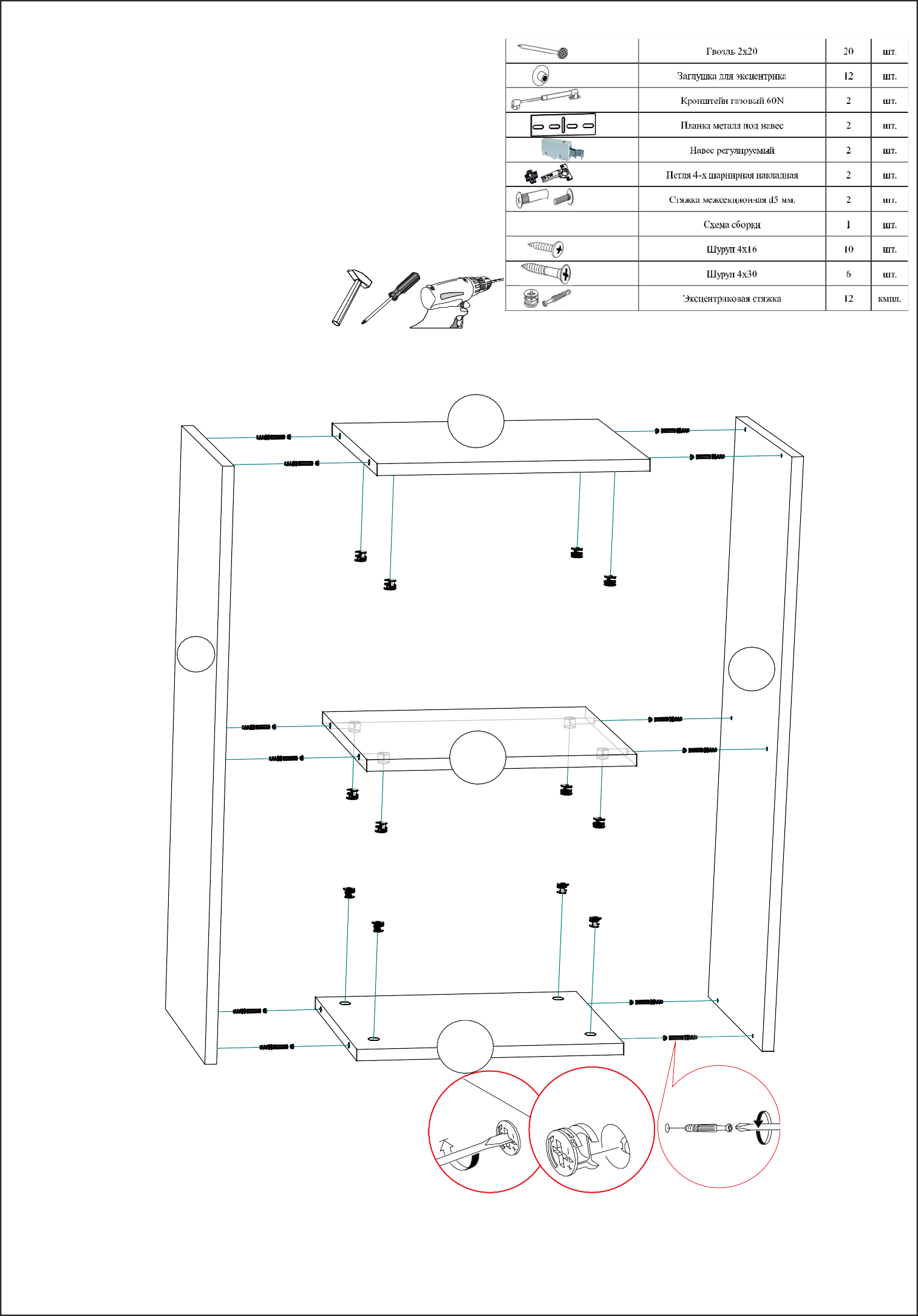 Качество мебели зависит от качества сборки. Рекомендуем доверить сборку специалистам.Необходимый инструмент для сборки.Рекомендуем сборку производить вдвоем.Производитель рекомендует навесы монтировать до начала сборки корпуса!Уважаемый покупатель!Убедительная просьба сохранять упаковку до полной сборки изделия!В случае обнаружения брака/дефекта обязательно сфотографировать выявленный дефект и этикетку на упаковке. На фотографии должнобыть четко видно:наименование изделия, дату изготовления и номер бригады. Претензии по качеству без фотографии этикетки не принимаются.Установить навесы(схема№3) и выпилить ЛДВП(схема№1) согласно выбранному расположению пенала. Прибить ЛДВП не нарушая диагональ изделия. Установить пластины под навесы(схема№2). Навесить пенал и отрегулировать(схема№4).шуруп 4х30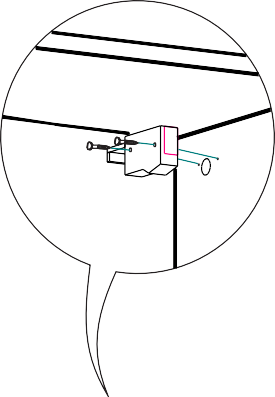 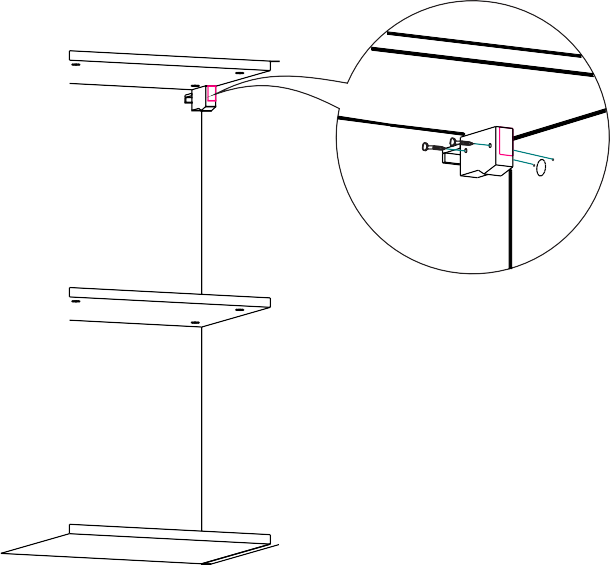 Схема выпила ЛДВП под навесы.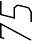 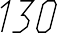 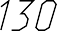 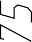 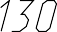 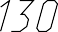 Схема№1Максимальная нагрузка на навес-20кг.Схема крепления пластин под навесы на стену.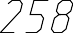 Схема№3Схема№2Схема№4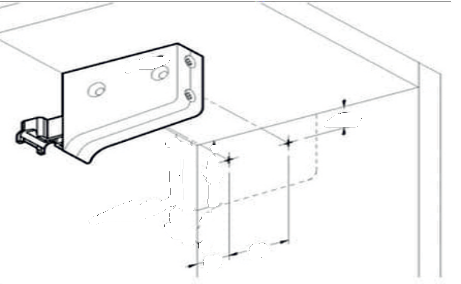 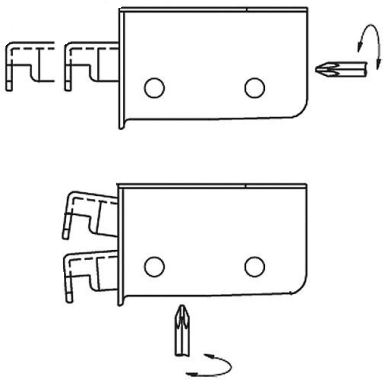 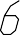 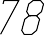 Схема установки газовоголифта: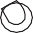 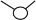 a=b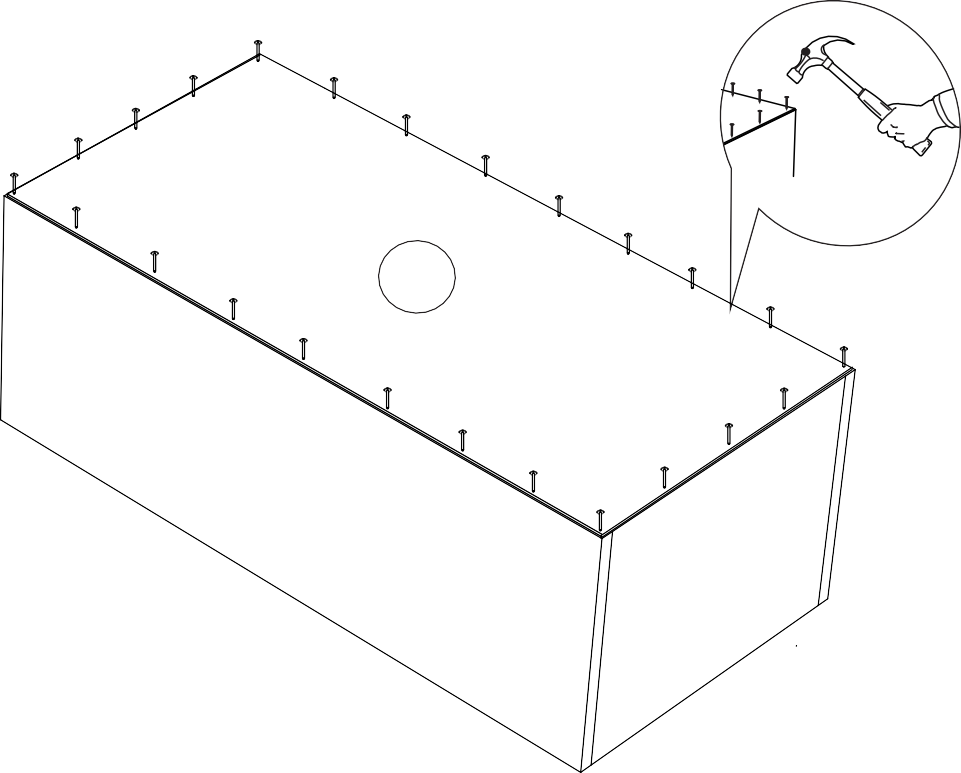 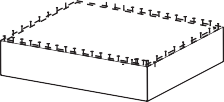 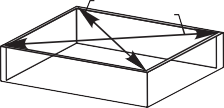 Для правильного открывания створок и ящиков, необходимо выровнить диагонали каркаса изделия (Рис.1) и только потом прибить ЛДВП не нарушая диагонали.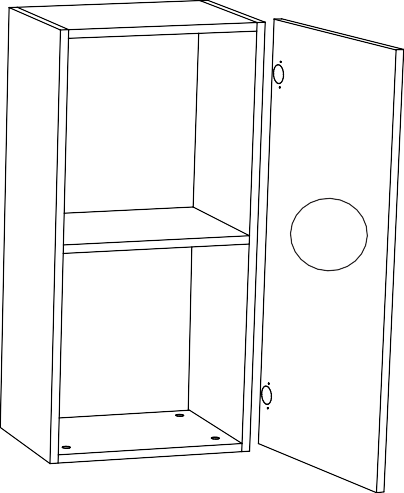 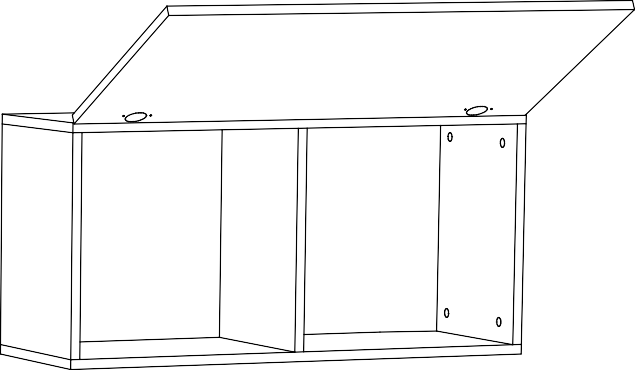 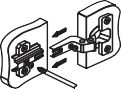 Регулировка створки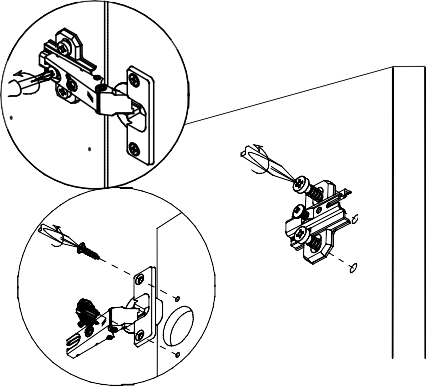 Регулировка створки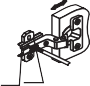 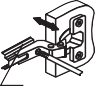 3Регулировка створки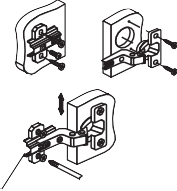 по глубине	по ширинепо высоте1,1Бок левый820х2961шт1,2Бока правый820х2961шт2Вязка368х2963шт3Фасад816х4101шт4ЛДВП620х3961шт